РЕЗЮМЕ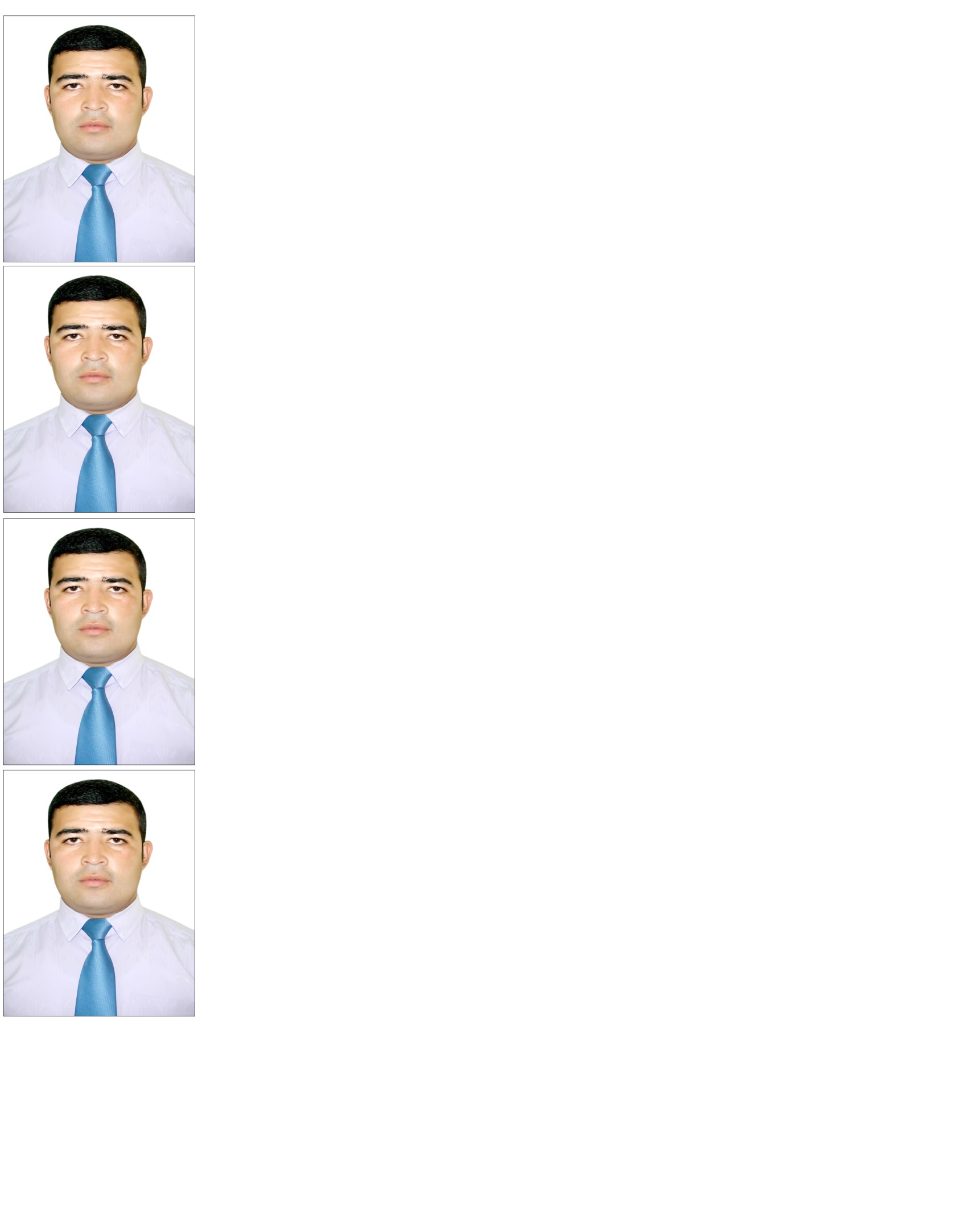 Хакимова Низома ЮнусовичаДата рождения:   03.09.1988 г.Адрес проживания:  г. Душанбе, р.СиноТелефон: моб.: (+992) 909181088, e-mail: nizom_88@list.ru Национальность: таджик Партийность: являюсь членом НДПТ (ХХДТ)Семейное положение: женат, имею два сына    Наличие водительского удостоверения: имею категорию «В» AD 0211779 Наличие загранпаспорта: имею М 685988Профессиональные навыки:1. Степень владения ПК:  Являюсь опытным пользователем на ПК. Умею работать с программами Word, Excel  (2003, 2007, 2010) и другими офисными и системными  программы.2. Знание иностранных языков: Русский (грамотно), английский (письменно) и других тюркских языков (свободно)Личные качества:Коммуникабельность, умение работать в команде, желание развиваться в профессиональном и личном плане.Стаж работы:Образование:Хакимов Н.Ю.                                                                            /                    /№ДатаДолжностьМесто работыМестоположение работы2014-2015Помощник исполнительного директора Филиал МГУ им.М.В.Ломоносова в г.Душанбег.Душанбе2013-2014Преподаватель русского языкаВоенный институт при Министерстве обороны РТг. Душанбе2012-2013Зам. декана факультета восточных языков по кредитной системе обученияТаджикский государственный институт языков им. С.Улугзодаг. Душанбе2011-2012Делопроизводитель отдела кредитной системы обученияТаджикский государственный институт языков им. С.Улугзодаг. Душанбе2011Лаборант кафедры общего языкознания и сопоставительной типологии языков Таджикский государственный институт языков им. С.Улугзодаг. Душанбе2009-2011Заведующий  лингафонным кабинетом факультета русской филологии Таджикский государственный педагогический университет им. С.Айниг. Душанбе2008-2009Учитель русского языка Средняя школа №10г. Душанбе№ДатаУчебаМесто учебыМестоположение   учебы2011-2013Аспирант очного отделенияТаджикский государственный институт языков им. С.Улугзодаг. Душанбе2006-2011Факультет русской филологииТаджикский государственный педагогический университет им. С.Айниг. Душанбе2000-20067-11 классыСредняя общеобразовательная школа №1 им. К. Худжандир. Шахристан1995-20001-7 классыСредняя общеобразовательная школа №18 им. Кировг. Ташкент